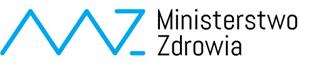 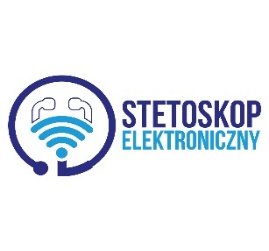 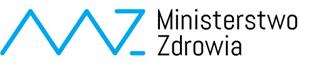 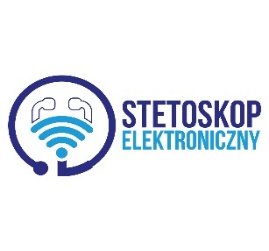 Lista wniosków, które zostały rekomendowane do powierzenia grantu w ramach programu pilotażowego pn. E-Stetoskop komponentu Domowej Opieki Medycznej – stan na dzień 7 maja 2021 r.L.p.Nr wnioskuData wpływu wnioskuNazwa wnioskodawcy1.ST/3/202121.04.2021Niepubliczny Zakład Opieki Zdrowotnej ,,Zdrowie" w Janowie Podlaskim2.ST.26.202126.04.2021Niepubliczny Zakład Opieki Zdrowotnej SOKRATES w Rzeszowie3.ST.28.202126.04.2021Niepubliczny Zakład Opieki Zdrowotnej Przychodnia Lekarska Sanus  
w Zabrzu4.ST.31.202126.04.2021Domowa Opieka Medyczna Do-Med w Warszawie5.ST.32.202126.04.2021Medycyna Rodzinna Wójcik w Drzewicy6.ST.38.202127.04.2021Samodzielny Publiczny Zakład Opieki Zdrowotnej w Bolkowie7.ST.42.202127.04.2021Niepubliczny Zakład Opieki Zdrowotnej Praktyka Lekarza Rodzinnego 
w Mieroszowie8.ST.43.202128.04.2021Centrum medyczne Puławska  w Piasecznie9.ST.44.202128.04.2021Centrum Medyczne Puławska w Warszawie10.ST.45.202128.04.2021MTL Centrum Medyczne Puławska w Piasecznie11.ST.49.202128.04.2021Przychodnia Rogowscy w Tczewie